PRIMEROS TRAMO DEL MURO DE CONTENCION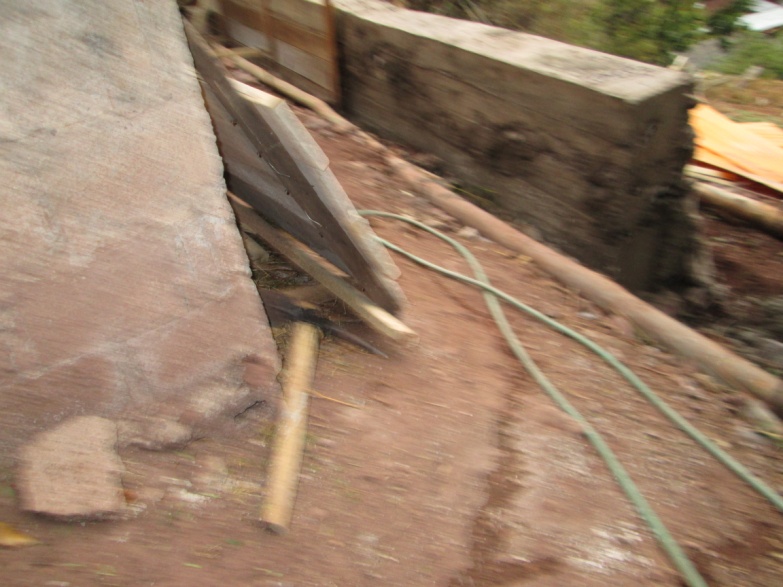 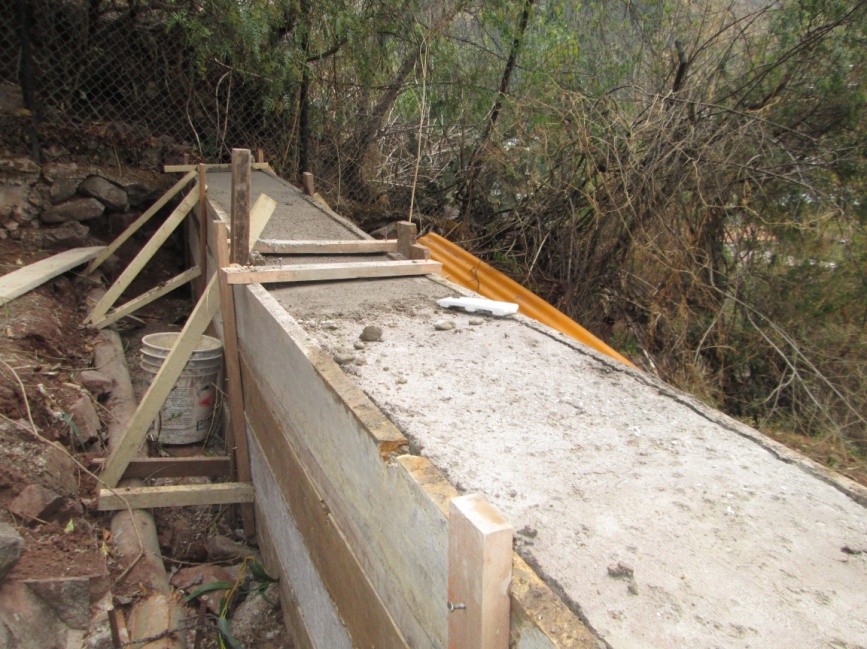 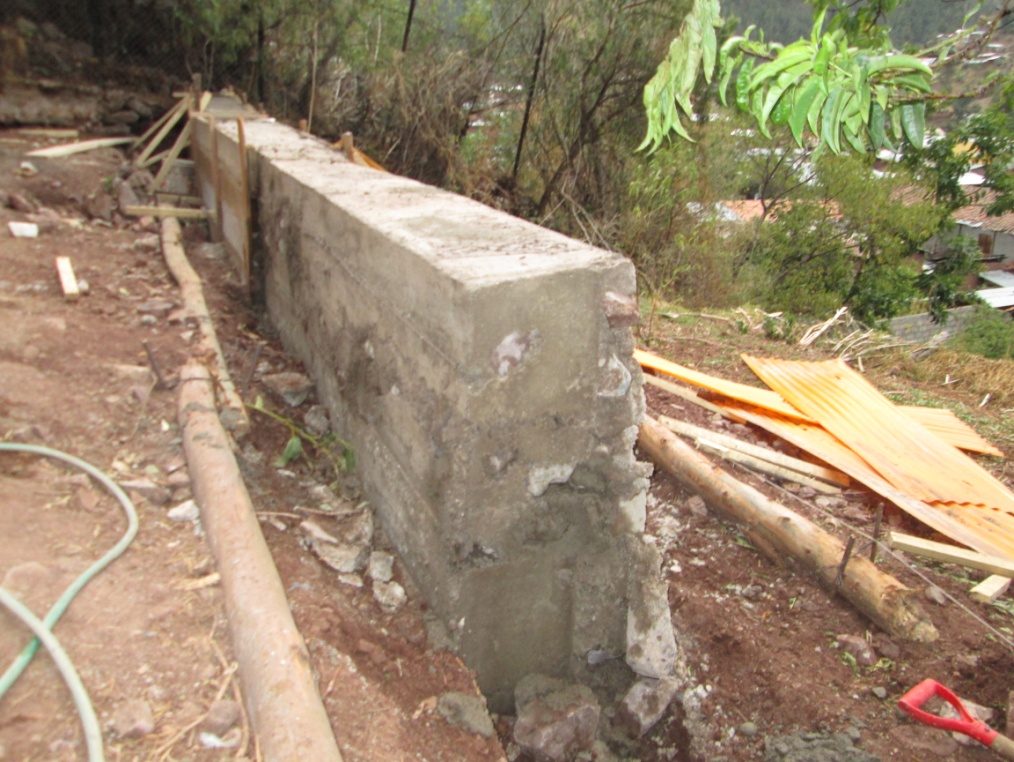 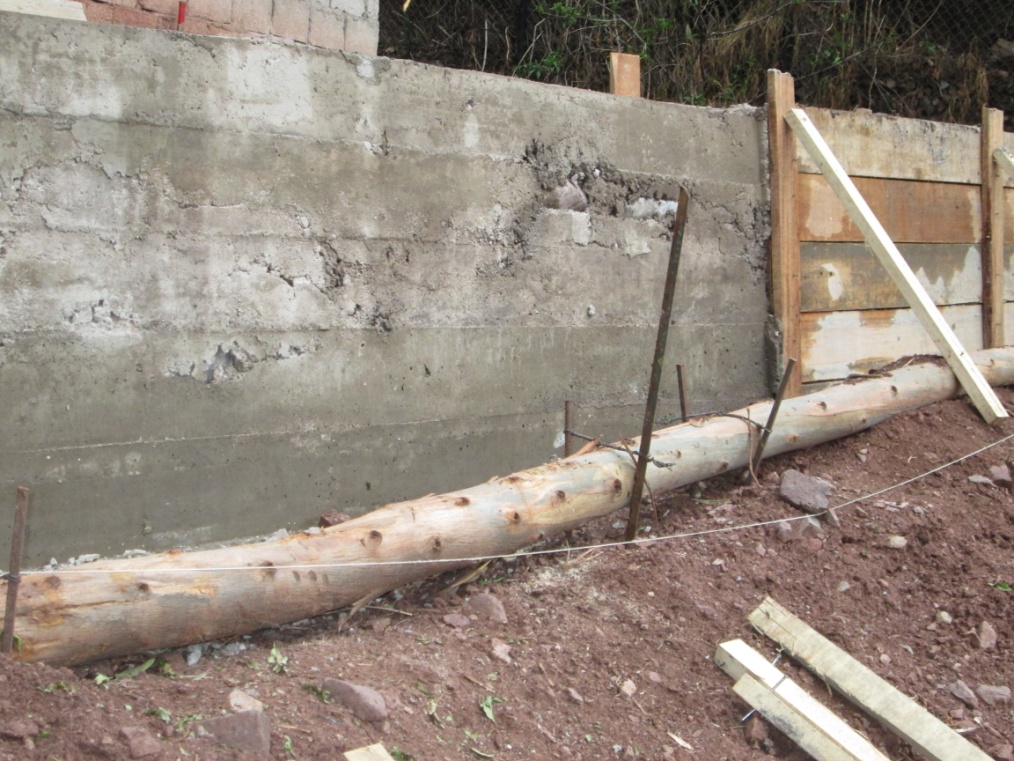 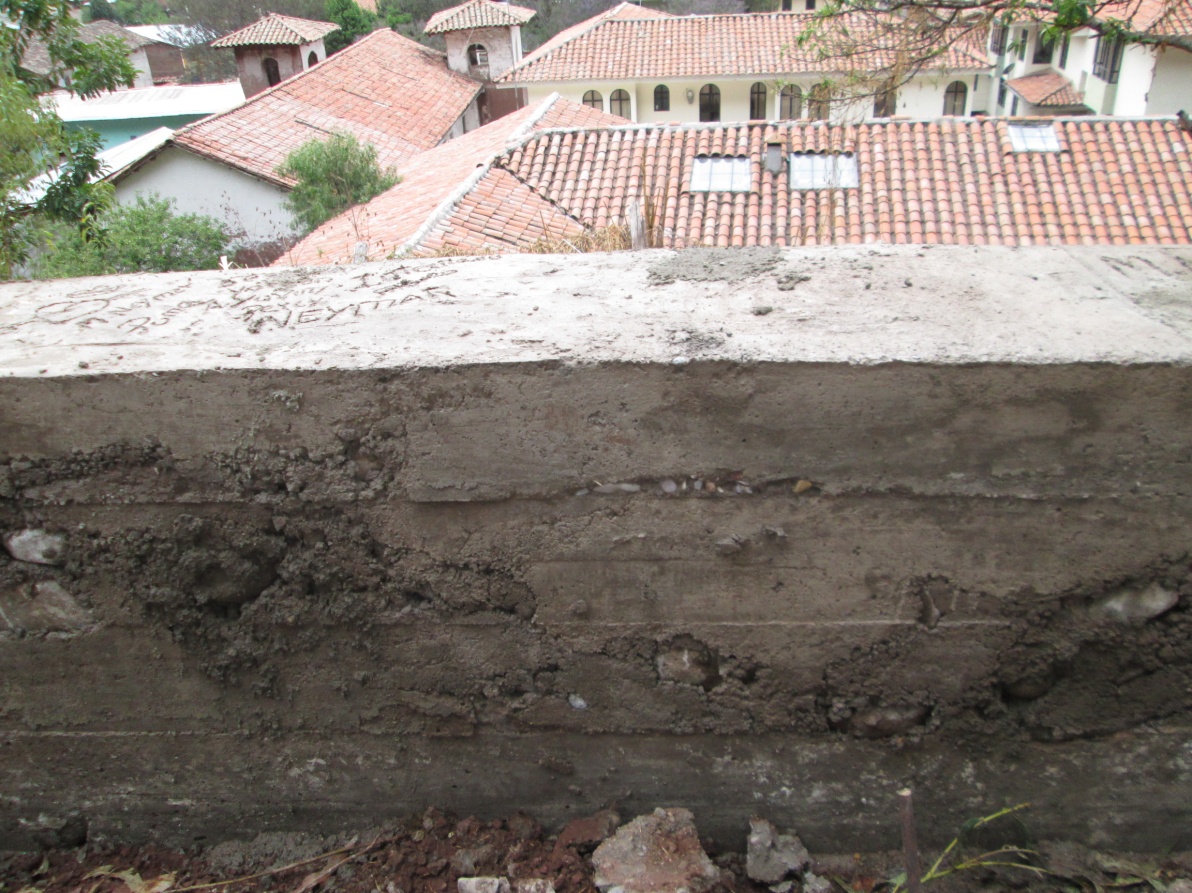 